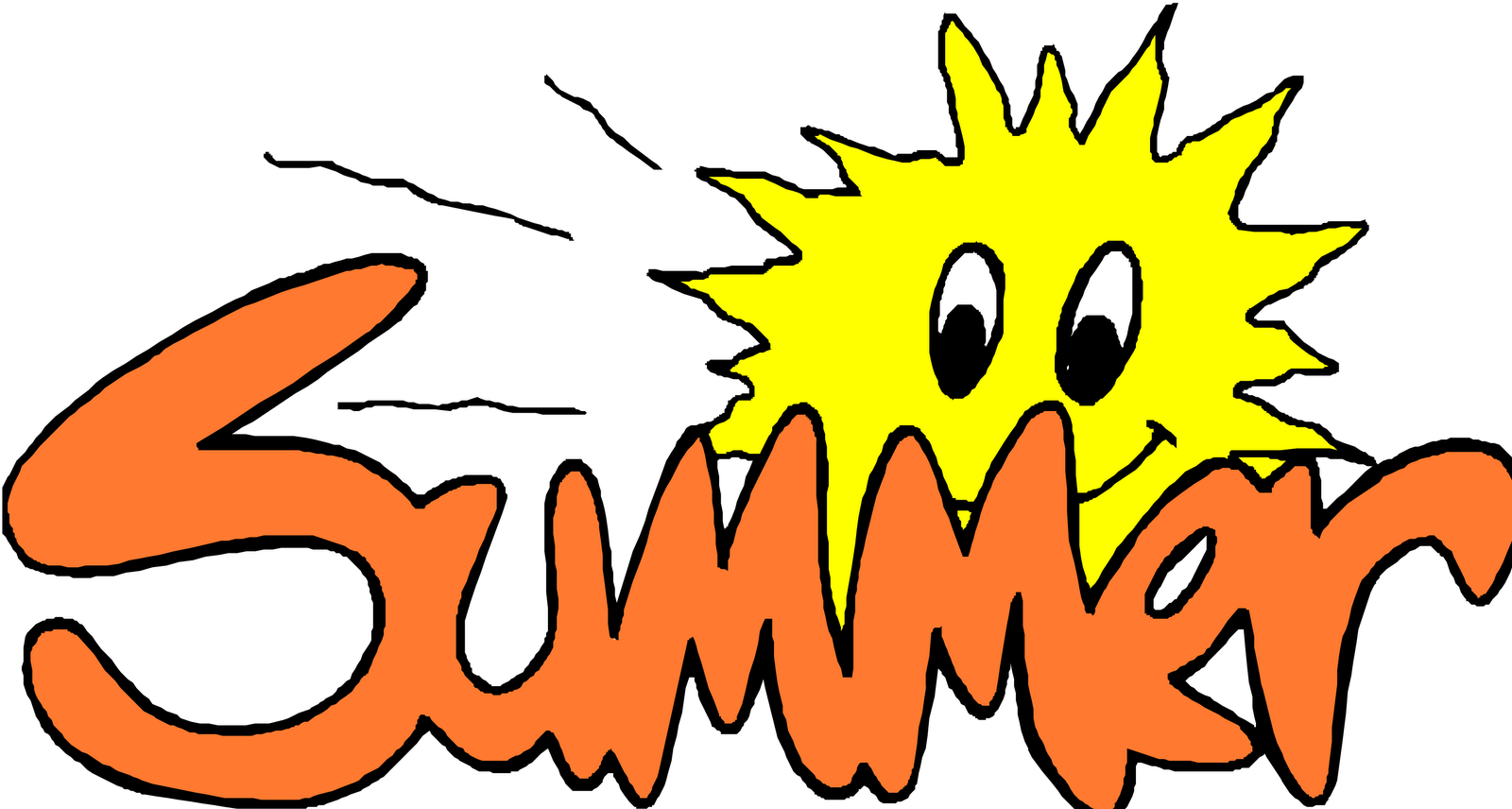 June 8, 2018Dear Parents / Guardians:We are looking forward to working with your child and you in August!!  In order for you to benefit from the “Back to School” sales that will surely start right after 4th of July, we are sending home the supply list that your child will need in September.  General Supplies:homework assignment book/plannersharpened pencilspencil caseenclosed pencil sharpenerlarge glue stick/bottle of gluebox of crayons (no more than 24) OR colored pencils OR markersbookbag2 box of tissues1 roll of paper towelsbottle of hand sanitizerinexpensive pair of earphones (headphones) that can be left at school1 pack of printer paperhighlightersSupplies for Ms. Fullam’s Math Class:One notebookOne folderClear ruler (in. and cm.)Calculator – Texas Instruments – Will be used through 8th grade:o   TI - 34 Multiviewo   TI – 34II Scientific Calculatoro   TI – 30XIIS Scientific Calculatoro   TI – 73 ExplorerSupplies for Mr. Mulvey’s Reading / Social Studies Class:3 - One subject notebooks - any style for Reading1 - Three subject notebook for Social StudiesTwo folders, one for Reading, one for Social StudiesSupplies for Ms. Turner’s Reading / Science Class:1 - Three subject notebook for Reading1 - Three subject notebook for ScienceTwo folders, one for Reading, one for ScienceSupplies for Ms. Krovetz’s Class:Pack of printer paperBox of tissues Summer Homework:Also, studies have shown that children lose academic achievements in the Summer months.  To help avoid that, we will be assigning Summer assignments, which are attached.  These assignments are due on Friday, August 31st, 2018 and will be graded.  Those grades will go toward the first marking period of next school year. Enjoy your Summer!!!Sincerely,Kimberly Fullamkafullam@philasd.orgPatrick Mulveypmulvey@philasd.orgKathleen Turnerkaturner@philasd.orgTina Krovetztkrovetz@philasd.org 